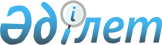 О признании утратившим силу постановления Правительства Республики Казахстан от 7 ноября 2008 года № 1018 "О проекте Закона Республики Казахстан "О ратификации Соглашения между Правительством Республики Казахстан и Правительством Туркменистана о деятельности пограничных представителей (пограничных комиссаров)"Постановление Правительства Республики Казахстан от 23 апреля 2015 года № 265      Правительство Республики Казахстан ПОСТАНОВЛЯЕТ:



      1. Признать утратившим силу постановление Правительства Республики Казахстан от 7 ноября 2008 года № 1018 «О проекте Закона Республики Казахстан «О ратификации Соглашения между Правительством Республики Казахстан и Правительством Туркменистана о деятельности пограничных представителей (пограничных комиссаров)».



      2. Настоящее постановление вводится в действие со дня его подписания.       Премьер-Министр

      Республики Казахстан                     К. Масимов
					© 2012. РГП на ПХВ «Институт законодательства и правовой информации Республики Казахстан» Министерства юстиции Республики Казахстан
				